Gulfjobseeker.com CV No: 998538Mobile +971505905010  cvdatabase[@]gulfjobseeker.comTo contact this candidate use this linkhttp://www.gulfjobseeker.com/feedback/contactjs.php RESUMEToKind the kind Attention toSub: Application for the Post of  QA/QC EngineerRespected Sir,I enclose my resume as a first step in exploring the possibilities of employment in an esteemed organization. I have Passed B.E in MECHANICAL & CSWIP 3.1& NDT LEVEL- III am a QC Engineer having 3 years &10 months experience in the Structural field in Indian SubcontinentI request you to be kind enough to give me an opportunity to serve your organization. I assure that I will discharge my duties to the best of my abilities and entire satisfaction of my superiors for which act of kindness I shall remain thankful to you.Solicit a positive response.Thank you for your consideration.                                                                                             Yours sincerely,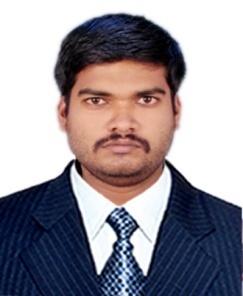 OBJECTIVE:Intend to build a career with a leading corporate and grow along with it to great heights by capitalizing the potential bestowed upon me.PERSONAL SUMMARY:Over 3 years & 10 months of experience in Workshop,. Good project management, technical, communication and leadership skills & self-motivated. Personal commitment to the Health, Safety and Environment.EDUCATIONAL QUALIFICATION:Bachelors of Mechanical Engineering with 70% From Tagore Engineering college Chennai-48.Diploma in Mechanical Engineering from Sun Institute of Technology, NagercoilPercentage of marks: 84.5%NDT –LEVEL –II  (PT,MPT,RT&UT)CSWIP 3.1 (Certification No:68060) exp date: 30/8/2017LANGUAGES KNOWN:English, Hindi & Tamil.WORK AND TRAINING EXPERIENCE:Currently Working with Eversendai Construction Pvt. Ltd. At MIAL INTERNATIONAL AIRPORT, Mumbai as  QA/QC Engineer/welding (June’ 2012 to March 2013 ).Client: Larson & Turbo Ltd.Worked with Eversendai Construction Pvt. Ltd. At MARKETTING OFFICE KHATAU    MILLS BYCULLA, Mumbai as QA/QC Engineer/welding (Dec’ 2011 to May 2012).Client:  Sayam Trades Reality Pvt. Ltd.Worked with Eversendai Construction Pvt. Ltd. at  MARATHON FUTUREX, LOWER PAREL, Mumbai as QA/QC Engineer/welding (October 2010 to Nov 2011).Client: Marathon Realty Pvt. Ltd.Worked with Eversendai Construction Pvt. Ltd. At MIAL INTERNATIONAL AIRPORT,   Mumbai as  QA/QC Engineer/welding (May’ 2009 to October 2010).Client: Larson & Turbo Ltd.SOFTWARE KNOWN:Microsoft Office – 2007.Auto CAD – 2000Job Responsibilities Review of materials as per project Requirements.Check the Full Fit-up and final inspection. Prepare Inspection Reports, Records and Dimension Report.			Conducting Welder Qualification Tests(WQT)Maintenance of Qualified Welders Data BaseWitness and review of destructive and non destructive tests for PQR.Monitoring the performance of Qualified welders and continuityMaintenance and submission QC Dossier to the Quality DeportmentConducting Weld Visual Examination and marking out the repaired sectionsPreparing various monthly, weekly reports and bar chart with MS project as per client requirementNDT inspection follow-up. Coordinates with other departments for any clarifications about quality requirements.Incoming material inspection and keeping reports.Preparing & Inspecting welder qualification and its documents.Verifying that welding Machine, Tools, Ovens & Quivers are in safe/ recommended conditions.Verification of welding consumables such as welding electrodes, filler wires, consumable      inserts, gases, fluxes etc.Arrange routine inspection for fit up of static equipments.Ensures that the fabrication is done with proper care and with better control of distortion.Ensures that the welding is done with proper control as per the project controlled WPS  and  B qualified procedures.Ensures that the welding is done by the qualified welders.Ensures that the heat correction is done with proper control as per the code requirements.Carry out visual inspection of welding and prepare detailed welding reports.Monitoring day-to-day performance of work force.Collect NDT reports.Ensure that painting is done as per the project requirements.PERSONAL SUMMARY: Date of Birth                 	: 23-01-1986Marital Status               	: Single.Nationality			: Indian